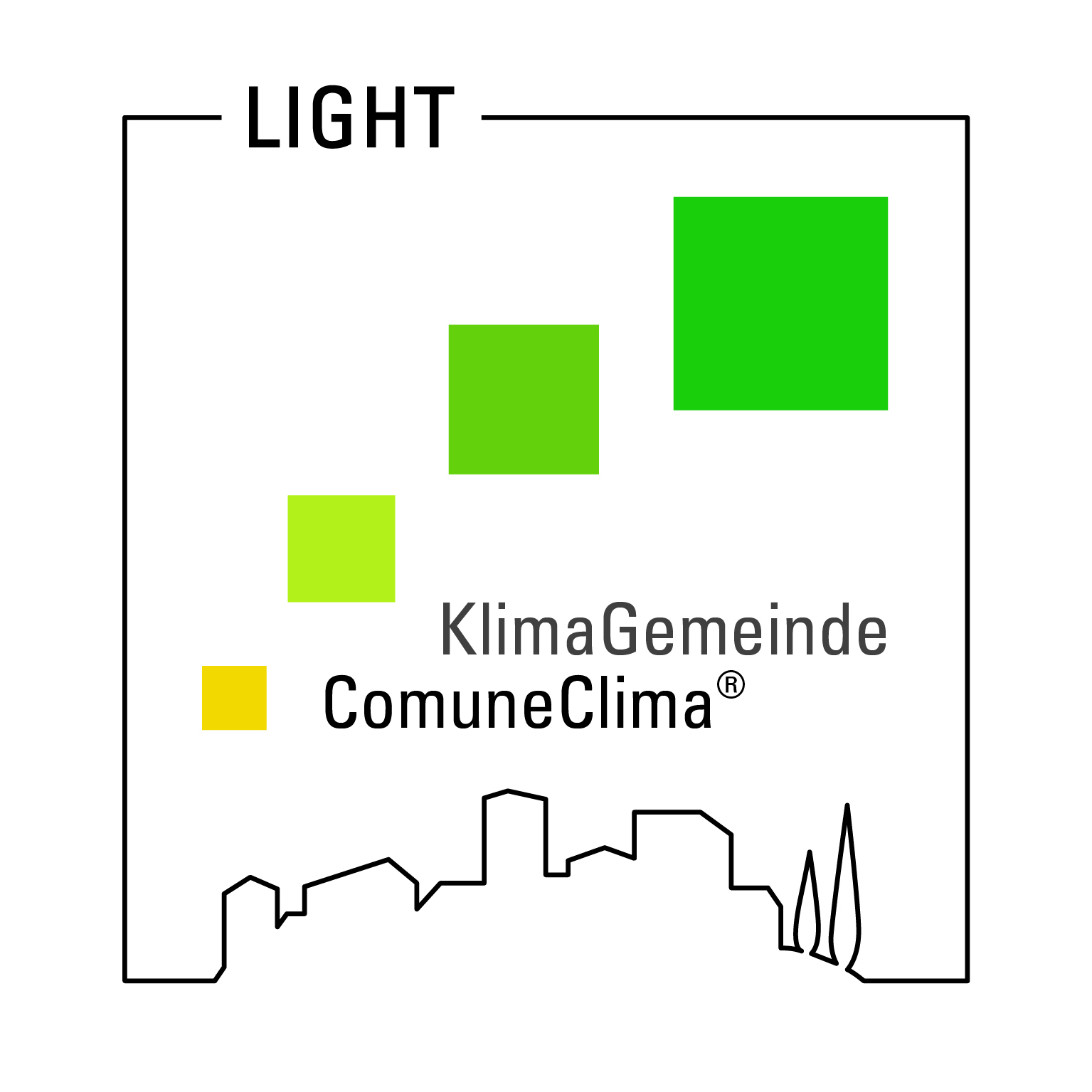 Trinkwasser sparen lohnt sichTrinkwasser ist eines der kostbarsten Güter dieser Welt. Ohne Wasser wäre ein Leben auf der Erde nicht möglich. Umso wichtiger ist es, mit diesem kostbaren Gut sorgsam umzugehen.Ob als Trinkwasser, als Zugabe am Essen, als Grundmaterial zum Waschen und Putzen für Mensch und Haus, als Bewässerung für Pflanzen im Haus und Garten oder als Abwasser zum Transport der Fäkalien. Wasser stellt die Lebensader eines jeden Haushaltes dar.Daher ist es wichtig mit diesem kostenbaren Gut sorgsam umzugehen. Durch die nachfolgenden Tipps kann im täglichen Leben Wasser eingespart, der Umwelt etwas Gutes getan und nicht zuletzt auch der Geldbeutel geschont werden.Tipps zum Wasser sparenWasser immer abstellenDas Wasser sollte beim Einseifen, Zähneputzen oder Rasieren immer abgestellt werden. Toilettenspülung mit Bedacht betätigenEs muss nicht immer die große Spültaste betätigt werden, oft reicht auch die kleine (3-Liter-Taste) aus. Bei den alten Spülkästen verschwinden rund 9 Liter und mehr in der Kanalisierung. Daher sollte hier die Spültaste nicht zur Gänze gedruckt werden.5-Minuten-Dusche anstelle des VollbadesDurch das Ersetzen des Vollbades durch eine 5-Minuten-Dusche können im Schnitt 2/3 des Wassers eingespart werden.Wassersparendes Waschprogramm wählenDurch die Wahl eines an den Verschmutzungsgrad der Wäsche und des Geschirrs angepasstes Waschprogramm,  kann einiges an Trinkwasser eingespart werden.Durchflussbegrenzer nutzenDurch den Einsatz von Durchflussbegrenzern oder wassersparenden Duschköpfen und Wasserhähnen kann rund 40% Wasser eingespart werden. Text: Christine Romen KlimaGemeinde-Beraterin und Bildungs- und Energieforum (AFB)